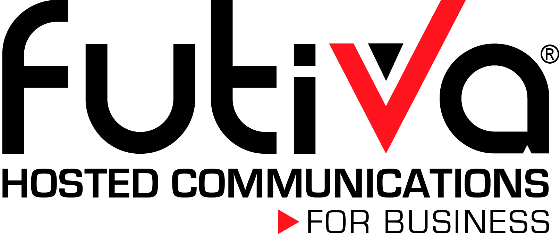 WAV Audio GuideThe information below will guide you through the process of recording or converting WAV files of the following format for upload to Futiva Customer Administration Portal:WAV extension
8000khz sample rate
U-Law encodingRecord a voice greeting using an Android phoneRecord a voice greeting using an iPhone, iPod Touch or iPadRecord a voice greeting using a Mac or PCConvert an existing audio file using a Mac or PC Record a voice greeting using an Android PhoneDownload Broadsoft Recorder from the Google Play Store.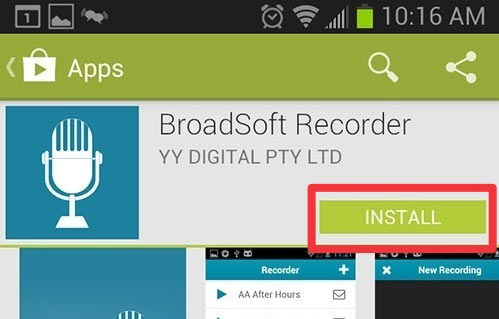 Open the Broadsoft Recorder app.Tap the “plus” icon at the top right corner of the screen. 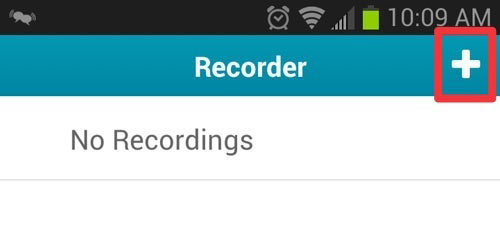 Tap the “record” button at the bottom of the screen to begin recording. 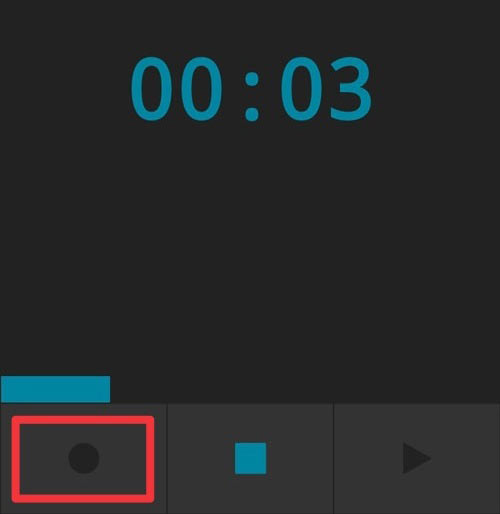 Tap the “stop” button to pause or complete recording. 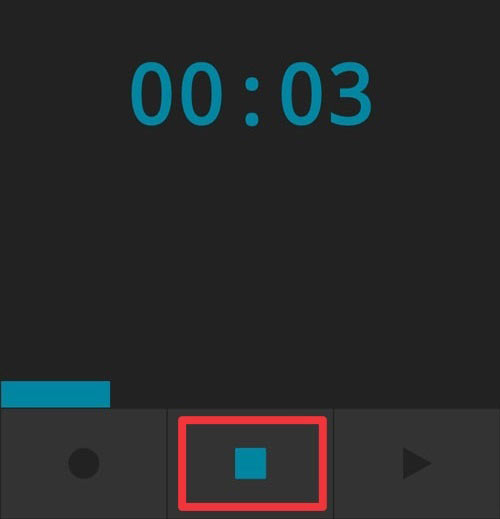 Tap the “checkmark” button at the top right hand corner of the screen to confirm completion of the recording. 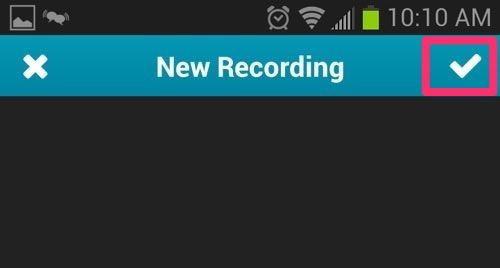 Name the recording. 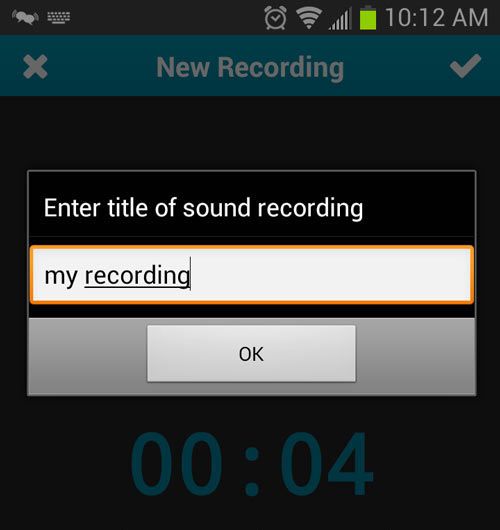 The new recording will be saved to the phone.You can preview the recording by tapping the “play” button to the left of the recording entry.Send the WAV file to an email address by tapping the “Envelope” icon to the right of the recording entry. The file will be sent as an attachment for download. 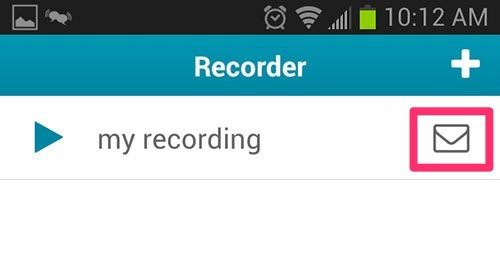 You should now have a WAV file that you can upload to the Futiva Customer Administration Portal.Record a voice greeting using an iPhone, iPod Touch or iPadDownload Broadsoft Recorder from the iTunes Store.
 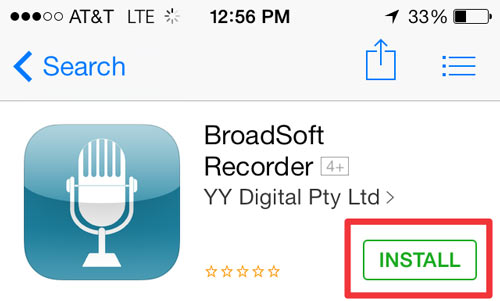 Open the Broadsoft Recorder app.Tap the “plus” icon at the top right corner of the screen.
 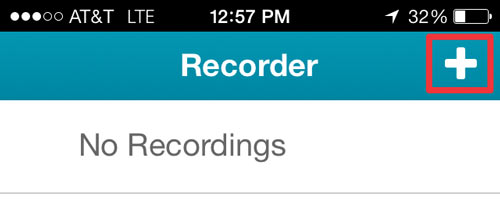 Tap the “record” button at the bottom of the screen to begin recording.
 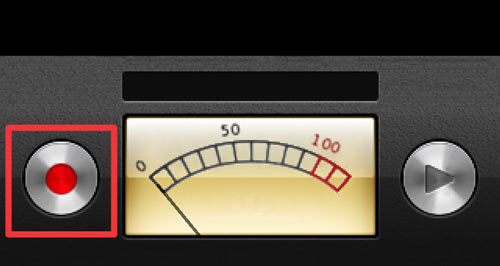 Tap the “stop” button to complete the recording.
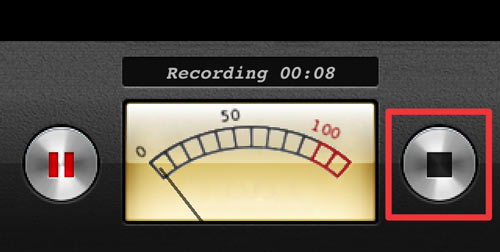 Tap the “checkmark” button at the top right hand corner of the screen to confirm completion of the recording.
 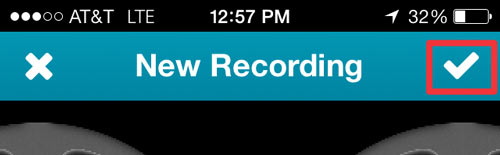 Name the recording.
 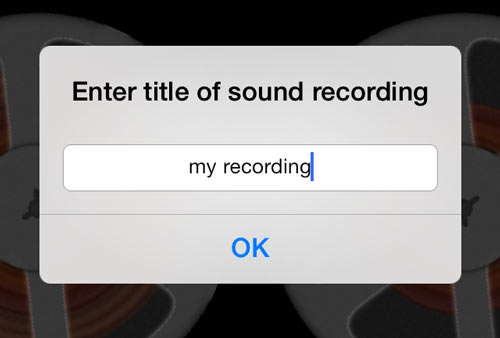 The new recording will be saved to the phone.You can preview the recording by tapping the “play” button to the left of the recording entry.Send the WAV file to an email address by tapping the “Envelope” icon to the right of the recording entry. The file will be sent as an attachment for download.
 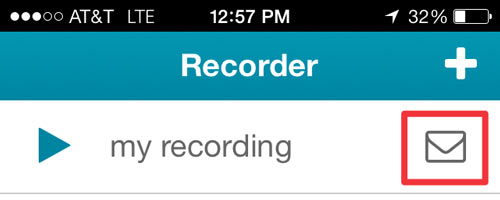 You should now have a WAV file that you can upload to the Futiva Customer Administration Portal.Convert an existing audio file using a Mac or PCDownload and Install Audacity for your operating system Open Audacity and click “OK” when asked. 
 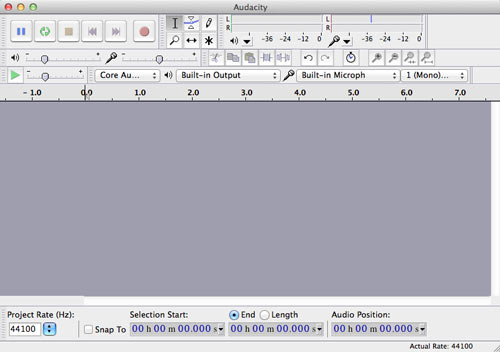 Converting an Existing FileGo to File > Open and open the audio file to be converted.
 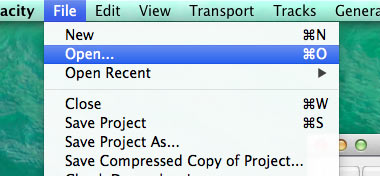 Set the “Project Rate (Hz)” to 8000.
 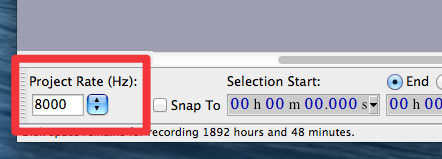 Go to File > Export to save out the file.
 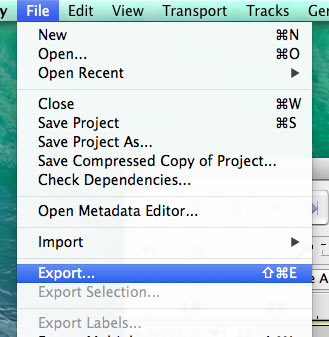 Recording a New FileSelect the audio input you will be recording from.
 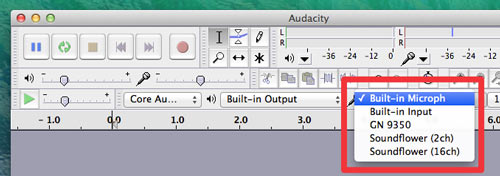 Set the “Project Rate (Hz)” to 8000.
 Press the “record” button to begin recording.
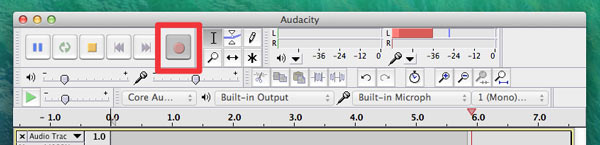 When finished, press the “stop” button.
 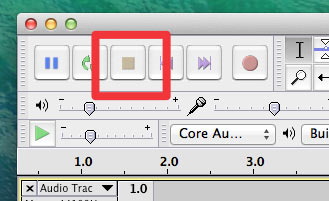 If you are satisfied with your recording, go to File > Export to save out the file.
Saving out the fileIn the “Format” dropdown menu, select “Other uncompressed files” and then click “Options”.
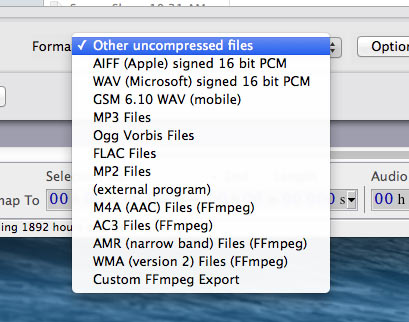 Under the “Header” dropdown menu, select “WAV (Microsoft)”. Under the “Encoding” dropdown menu, select “U-Law”. 
 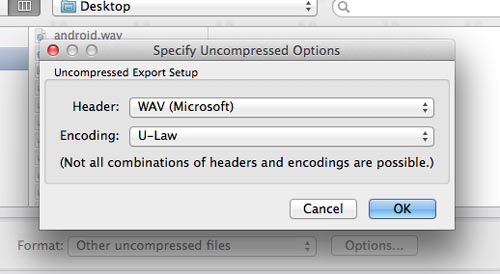 Select an output location and Click “Save”.You now have a WAV file ready for upload to Futiva Online.